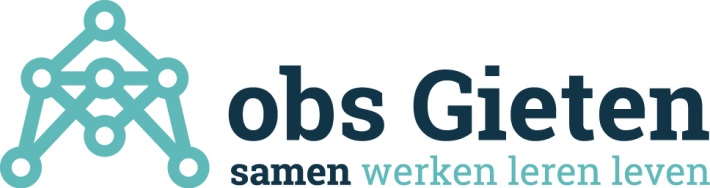 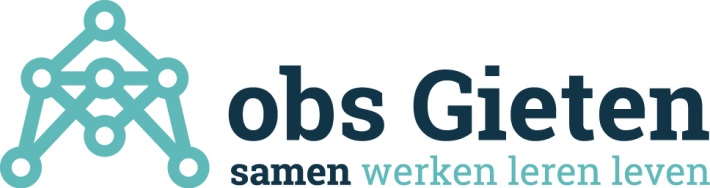 InhoudInhoud	21 Inleiding	32 Schoolbeschrijving	43 Sterkte-zwakteanalyse	64 Risico's	65 De missie en visie van de school	8Missie	8Visie	86 Onze basis	107 De doelen voor de komende vier jaar	138 Onderwijskundig beleid	159 Personeelsbeleid	1710 Organisatiebeleid	1711 Kwaliteitszorg	1812 Beoordeling	1913 Basiskwaliteit	2014 Strategisch beleid Stichting PrimAH	2115 Actiepunten n.a.v. het strategisch beleidsplan	2416 Formulier "Instemming met schoolplan"	2517 Formulier "Vaststelling van schoolplan"	261 InleidingDe indeling van ons schoolplan 2019-2023 is afgestemd op het Strategisch beleidsplan van de Stichting PrimAH en de thema’s die wij relevant vinden voor onze schoolontwikkeling. Op basis van de ontwikkelpunten en ambities stellen we twee keer per jaar het verantwoordingsdocument ‘Zicht op kwaliteit’ op, waarin omschreven wordt of de gestelde actiepunten gerealiseerd zijn. Op deze wijze geven we vorm aan de cyclus van plannen, uitvoeren en evalueren (Plan, Do, Check, Act). Daarbij zijn de indicatoren van het vernieuwde inspectiekader leidend/helpend. Daarnaast wordt gebruik gemaakt van de monitor ‘Zicht op kwaliteit’. In deze monitor zijn de kwaliteitsaspecten en indicatoren van het inspectiekader wederom geformuleerd. Het werken met de kwaliteitsmonitor voorziet in de behoefte om de onderwijskwaliteit in kaart te brengen en nauwlettend te volgen.Ons schoolplan is opgesteld door de directie en team van de school en ter goedkeuring voorgelegd aan de medezeggenschapsraad. De teamleden hebben meegedacht over de missie en visie(s) van de school en een bijdrage geleverd aan het vaststellen van de actiepunten- en actieplannen voor de komende vier jaar. Ons schoolplan beschrijft globaal onze kwaliteit. Daar waar mogelijk en noodzakelijk verwijzen we voor een meer gedetailleerde beschrijving naar bijlagen. 2 SchoolbeschrijvingObs Gieten is een school voor openbaar onderwijs. Dit betekent dat de school toegankelijk is voor alle kinderen in de leeftijd van 4 tot en met 12 jaar, ongeacht hun afkomst, geloofsovertuiging, levensbeschouwing of etnische achtergrond.Onze school wordt bezocht door zo’n 250 leerlingen. Van deze leerlingen heeft 4% een gewicht. Het opleidingsniveau van de ouders laat zien, dat onze school te maken heeft met een MBO-populatie van 36,83%, een HBO-populatie van 44,15% en een WO-populatie van 11,46% In Gieten zijn twee openbare en een christelijke basisschool. De leerlingen komen voornamelijk uit de buurt van de school, maar ook uit de rest van het dorp en omliggende dorpen.  Op obs Gieten werkt een gemotiveerd team, bestaande uit een directeur, een adjunct-directeur, een intern begeleider, leerkrachten (waarvan een aantal met specialisaties), een vakleerkracht gymnastiek, een onderwijsassistent, een administratief medewerkster en een conciërge.De directeur van de school vormt samen met drie collega’s die de taak van bouwcoördinator hebben (onderbouw, middenbouw, bovenbouw) en de intern-begeleider, het managementteam (MT) van de school.3 Sterkte-zwakteanalyseOnze school kent een aantal sterke kanten, maar ook een aantal zaken die nog wat aandacht vragen. In schema:4 Risico'sIn het kader van ons nieuwe schoolplan zien we voor de komende vier jaren een aantal risico's voor wat betreft de school, het personeel en de leerlingen. Hieronder beschrijven we de risico's en mate van impact.Het eerste punt geldt voor de hele stichting. De komende jaren zullen een aantal collega’s, die met (pré)pensioen gaan de stichting verlaten. Aangezien de spoeling onder startende leerkrachten dun is, voert de stichting actief beleid om goede leerkrachten aan zich te binden. Er zijn de afgelopen jaren vaste invallers aangenomen om waar nodig leerkrachten te vervangen. Bij gebleken geschiktheid zijn ze opgenomen in het vaste bestand. Nieuwe invallers worden actief geworven en indien geschikt als vaste invallers benoemd. Ook heeft de stichting meer stageplaatsen beschikbar gesteld voor studenten die in de eindfase van hun studie zitten. Bij het tweede punt dreigde de school slachtoffer te worden van haar eigen succes. De afgelopen jaren nam het aantal kinderen dat op een andere school van de stichting niet goed op haar plek zat en een nieuwe start op onze school zocht toe. De zorg voor de betreffende kinderen, vroeg extra aandacht en energie van de leerkrachten. In de meeste gevallen, was dat geen probleem, maar in een aantal gevallen bleek de problematiek te complex. Daarop zal het aanname beleid aangepast worden en zal er vooraf uitgebreider informatie worden opgevraagd. Dit zal worden vastgelegd in het SOP (Schoolondersteuningsplan) dat zal worden herzien.5 De missie en visie van de schoolMottoMissie
Stichting PrimAH en daarmee ook onze school staat voor kwalitatief goed onderwijs. Hart voor kinderen en hart voor personeel staan hierbij centraal. We werken op basis van vertrouwen en nemen en geven verantwoordelijkheid. Openheid en respect zijn waarden die zichtbaar zijn in de school. In al ons handelen zijn we consequent en transparant. We werken continu aan verbetering van het onderwijs. We streven naar goede schoolresultaten op het gebied van kennis, vaardigheden en sociaal-emotionele ontwikkeling van de kinderen als meetbaar gevolg. Dit doen we in een cultuur waarin we open staan voor nieuwe ideeën en veranderingen.
VisieEen veilige plek voor iedereenHet eerste streven van de school is het bieden van een veilige plek waar het kind anderen kan ontmoeten en zich in rust en vrijheid kan ontplooien. Zonder die basisvoorwaarden komen alle andere inspanningen niet tot hun recht. De juiste kennis en vaardighedenObs Gieten leert leerlingen vaardigheden die belangrijk zijn voor het zelfstandig functioneren in de maatschappij. De school streeft een balans na tussen het verwerven van kennis en inzicht, het stimuleren van de persoonlijke en sociale ontwikkeling en het aanleren van praktische vaardigheden.Normen en waardenEen helder beeld van normen en waarden is van groot belang. Kernwoorden hierin zijn: eerlijkheid, respect, verantwoordelijkheid en verdraagzaamheid.Ieder kind is uniekElk kind ontwikkelt zich op eigen wijze. Obs Gieten biedt ruimte voor verschillen en biedt zo veel mogelijk passend onderwijs in een goed pedagogisch klimaat.De leraar doet er toeOp de obs Gieten werken vakbekwame en betrokken leerkrachten. De leerkracht heeft de regie over het onderwijs in de klas. Hij/zij is enthousiast en betrokken bij het onderwijs, het team, de leerlingen en hun ouders.Een goede samenwerking met oudersEen goede band tussen school en ouders is in het belang van het kind. Samen zorgen we ervoor dat het kind zich kan ontwikkelen op een voor het kind adequate manier. Ouders zijn verantwoordelijk voor de opvoeding, de school is daarin ondersteunend. De school is verantwoordelijk voor het onderwijsproces. Ouders kunnen daarin ondersteunend zijn.6 Onze basis   Onze school levert basiskwaliteit (inspectierapport september 2016), maar onze school heeft ook toegevoegde waarde (eigen kwaliteitsaspecten). 7 De doelen voor de komende vier jaar Onze school onderscheidt basiskwaliteit en eigen kwaliteitsaspecten. Onze eigen kwaliteitsaspecten voor de komende vier jaar zijn de volgende (grote) verbeterthema’s:Ad 1De PDCA cyclus wordt gehanteerd. Er is een schoolplan, er zijn jaarplannen. Deze worden besproken en geëvalueerd in het team en de MR. De plannen dienen meer smart te worden geformuleerd. Ze kunnen dan beter worden geëvalueerd. Bovenschools is hierop beleid en daaraan gekoppeld een kwaliteitsmonitor ontwikkeld, met als onderlegger de inspectie-indicatoren. Invoering vindt plaats in het eerste jaar van de nieuwe schoolplanperiode. Ad 2Een goede communicatie is van het grootste belang. Iets waar we natuurlijk altijd naar streven. Toch is het goed de communicatie op alle fronten nog eens tegen het licht te houden. Het kan altijd beter.Ad 3Plan B² is een digitaal systeem waarin kan worden bijgehouden wat de leerlingen doen en hoe ze het doen. Verder kunnen er notities en gesprekverslagen aan het dossier worden toegevoegd. Het streven is alles zo veel mogelijk op één plek te administreren om daarmee zo effectief mogelijk onderwijs te geven, maar ook het resultaat van het onderwijsproces zo effectief mogelijk vast te leggen. We zijn gestart met Plan B², maar er is tijd en begeleiding nodig om het gebruik van het systeem te vervolmaken.Ad 4We hebben de eerst stappen gezet. We hebben op school een specialist onderwijs aan (hoog)begaafde leerlingen. We hebben lesmateriaal (Levelwerk) en op een dag in de week begeleidt onze specialist kinderen die daarvoor in aanmerking komen. Op andere dagen werken de betreffende kinderen in hun eigen groep. Kinderen in de onderbouw die daarvoor in aanmerking komen worden begeleid door de onderwijsassistent in samenspraak met de specialist. We willen dit proces in samenspraak met de bovenschoolse specialisten verder gestalte geven.Verdere aandachtspunten vanuit de sterkte/zwakte analyseResultatenDe (eind)resultaten zijn voldoende en ook de afgelopen jaren verbeterd, maar op basis van het opleidingsniveau van ouders mogen we wellicht nog meer verwachten. We gaan zien in hoeverre plan B², verdere analyses van de resultaten en acties daarop ons kunnen ondersteunen om de resultaten nog verder te verbeteren.VervolgsuccesHierop hebben we nog te weinig zicht. “Scholen op de kaart” kan ons daarbij behulpzaam zijn.FinanciënDe financiën zijn vooralsnog toereikend. Toch is het goed om samen eens te kijken hoe het een en ander besteed wordt en in hoeverre we de besteding kunnen aanpassen/veranderen om ook in de toekomst goed beslagen ten ijs te komen.8 Onderwijskundig beleidOnze school besteedt structureel en systematisch aandacht aan de sociale en maatschappelijke ontwikkeling van de leerlingen. We doen dit omdat we onze kinderen willen opvoeden tot verantwoordelijke burgers. Ze moeten goed voor zichzelf kunnen zorgen en goed kunnen omgaan met de mensen en de wereld om hen heen (dichtbij en verder weg). Een goede sociale ontwikkeling, met goede sociale vaardigheden, heeft grote invloed op de levensloop van leerlingen. Het bevordert leren, helpt uitval voorkomen en leidt tot betere kansen op de arbeidsmarkt. De sociale en maatschappelijke competenties waarmee leerlingen het onderwijs verlaten zijn belangrijk om op een goede manier met anderen te kunnen samenleven, en nodig als fundament voor onze democratische samenleving. Obs Gieten richt zich op de cognitieve, sociale en brede ontwikkeling van de leerlingen. Daartoe bieden we een passend aanbod aan dat dekkend is voor de kerndoelen en de referentieniveaus taal en rekenen. Ons aanbod is evenwichtig verdeeld over de leerjaren, sluit aan bij de kenmerken van onze leerlingen en bereidt hen voor op het vervolgonderwijs.Taal/lezen en Rekenen/wiskunde vinden we belangrijke vakken. Het rooster borgt, dat we expliciet aandacht besteden aan deze vakken. Daarnaast besteden we aandacht aan de wereld oriënterende en muzische vakken. De afgelopen vier jaar hebben we het muziekonderwijs een extra impuls gegeven, we zijn nu bezig meer lijn te brengen in de creatieve vakken. Vanaf groep 3 krijgen de kinderen twee keer in de week gymnastiekonderwijs van een vakleerkracht gymnastiek.Op onze school willen we de leertijd effectief besteden, omdat we beseffen dat leertijd een belangrijke factor is. We proberen daarom verlies van leertijd te voorkomen. Wij hebben voor het pedagogisch-didactisch handelen als team een visie ontwikkeld en deze vertaald in concrete gedragsindicatoren. De leerkrachten weten daardoor wat “goed” onderwijs inhoudt. De indicatoren zijn opgenomen in het observatie-instrument (kijkwijzer klassenbezoek) en vormen het hart van ons personeelsbeleid. Het pedagogisch handelen kenmerkt zich door de woorden: veilig, respectvol, zelfstandig en eigenaarschap. Het didactisch handelen is te typeren met de kernwoorden: actief, (directe) instructie, samenwerken(d), coöperatief, veel oefenstof en doelgericht.Op obs Gieten stemmen we het onderwijs en ons onderwijsaanbod af op de onderwijsbehoeften van de leerlingen. We werken handelingsgericht (HGW). Op basis van het onderwijskundig beleid van de school worden interventies gepland in PlanB2 om tegemoet te komen aan de onderwijsbehoeften van de groep. Alle leerkrachten beschikken over een groepsoverzicht met daarop de kenmerken van hun leerlingen. Met PlanB2 kan op een dynamische manier het onderwijs worden gepland en geëvalueerd. In PlanB2 onderscheiden we leerroutes voor de basisgroep, de leerlingen met een verdiept arrangement en een groep intensief arrangement. De leraren stemmen hun instructie, het aanbod en de tijd af op de kenmerken en het niveau van de leerlingen in de groep. De instructie wordt gegeven aan de hand van het IGDI model (interactieve, gedifferentieerde, directe instructie). Op onze school zorgen we voor een ordelijk verloop van de toetsing en afsluiting. Tussentijds meten we de ontwikkeling van de leerlingen m.b.v. het Cito-leerlingvolgsysteem. De resultaten worden ingevoerd in het LOVS. Ouders worden geïnformeerd over de toetsresultaten. In leerjaar 8 doen alle leerlingen mee aan de eindtoets (Cito). Ouders krijgen in dat jaar ook een VO-advies voor hun kind. De adviesprocedure vindt u in de schoolgids.We streven (zo hoog mogelijke) opbrengsten na m.b.t. met name Taal, Lezen, Rekenen en de sociaal-emotionele ontwikkeling. We achten het van belang dat de leerlingen presteren naar hun mogelijkheden, en dat ze opbrengsten realiseren die leiden tot passend (en succesvol) vervolgonderwijs. Jaarlijks ontwerpen we een overzicht van normen en toetsuitslagen. Op basis van een analyse stellen we interventies vast. BeoordelingDe ontwikkelingen en ambities worden twee keer per jaar beschreven door MT en IB in het verantwoordingsdocument ‘Zicht op Onderwijskwaliteit’. Daarnaast wordt de monitor  ‘Zicht op Onderwijskwaliteit’ meerdere malen per jaar ingevuld.
9 PersoneelsbeleidHet integraal personeelsbeleid van onze school richt zich op de ontwikkeling van de medewerkers. De bedoelde ontwikkeling is gekoppeld aan de missie en de visie(s) van de school, en aan de vastgestelde competenties. We gaan uit van de volgende competenties:Gebruik LeertijdPedagogisch handelenDidactisch handelenAfstemming (HGW)KlassenmanagementOpbrengstgericht werkenBeroepshoudingCommunicatie10 Organisatie beleidOnze school is een van de twaalf scholen van de Stichting PrimAH. De directeur geeft, onder eindverantwoordelijkheid van de algemeen-directeur van de Stichting, leiding aan de school. De directie is integraal verantwoordelijk voor de dagelijkse gang van zaken en het (uitvoeren van het) beleid. De directeur wordt bijgestaan door het managementteam. Daarnaast wordt er graag een beroep gedaan op ondersteuning van het PIT (PrimAH ICT Team) en het PET (PrimAH Expertise Team). De school heeft de beschikking over een leerlingenraad, een ouderraad en een MR. Op Stichtingsniveau is er een GMR.De school gaat uit van een leerstofjaarklassensysteem vanaf groep 3. In een enkel geval kan er i.v.m. leerlingenaantallen een combinatieklas worden gevormd. In alle kleutergroepen zijn de groepen 1 en 2 bewust gecombineerd.Gelet op het schoolklimaat, vinden we het belangrijk, dat de school een veilige en verzorgde omgeving is voor de leerlingen en de medewerkers. Een omgeving waarin iedereen zich geaccepteerd voelt en waar het plezierig samen werken is. Onze school is een school die open staat voor ouders. Sterker nog: we proberen ouders optimaal te informeren en vooral te betrekken bij het onderwijs dat gegeven wordt aan hun kind.In het kader van veiligheid beschikt de school over een preventiemedewerker en een medewerker sociale veiligheid. De medewerker sociale veiligheid is het eerste aanspreekpunt daar waar het gaat om pesten. Hij/zij coördineert het pestbeleid en zorgt voor de actualisatie en uitvoering van het veiligheidsbeleid. De school waarborgt de sociale, fysieke en psychische veiligheid van leerlingen en medewerkers. 11 KwaliteitszorgOnze school beschikt over een systeem voor kwaliteitszorg: het verantwoordingsdocument en de monitor ‘Zicht op Onderwijskwaliteit’, waarmee we de kwaliteit van ons onderwijs op een systematische en effectieve wijze beoordelen en verbeteren. Op onze school betrekken we ook externen bij de bepaling en beoordeling van onze kwaliteit. Planmatig wordt onze school geauditeerd, met de MR bespreken we het beleid en we beschikken over een leerlingenraad. We hanteren een cyclus met onze verbeterdoelen en ambities. Het jaar sluiten we af met een update in het verantwoordingsdocument  en de monitor ‘Zicht op Onderwijskwaliteit’, waarin we verantwoording afleggen aan onze ouders (via de MR) voor wat betreft de realisatie van onze verbeterdoelen en de behaalde resultaten.12 BeoordelingLeerlingenJaarlijks wordt er een leerlingen tevredenheidsonderzoek afgenomen (Vensters.nl). De leerlingen zijn gemiddeld genomen (erg) tevreden over de school (rapportcijfer 2019: 8,1). Onze leerlingen zijn ook betrokken bij de kwaliteitszorg van de school: de leerlingenraad bespreekt 1 x per maand allerlei zaken die van belang zijn voor de ontwikkeling van de school.OudersEens  per 4 jaar wordt er een ouder tevredenheidsonderzoek afgenomen (Vensters.nl). De ouders zijn gemiddeld genomen naar ons idee tevreden over de school, maar de respons op de enquête was te gering om een meetbaar resultaat te leveren. Onze ouders, vertegenwoordigd in de MR, zijn ook betrokken bij de kwaliteitszorg van de school. MedewerkersEens  per 4 jaar wordt er een medewerkers tevredenheidsonderzoek afgenomen (Vensters.nl). De medewerkers zijn gemiddeld genomen (erg) tevreden over de school (rapportcijfer 2019: 8). Onze medewerkers zijn verantwoordelijk voor de kwaliteitszorg van de school. De schoolontwikkeling ligt in handen van de leerkrachten. Zij zorgen voor een hoge leerkwaliteit, goede zorg en een betrokken, gemotiveerd team. Het gaat om hún invloed op het leren van leerlingen. Groepsleerkrachten hebben een rol als ontwerper, coach en onderzoeker. Dat vraagt ruimte om experimenteel te ontdekken wat wel en niet werkt. Niet iedereen is hier even bedreven in, het is daarom ook belangrijk dat duidelijk is wat groepsleerkrachten zelf kunnen en waar zij hulp bij nodig hebben. Leren van en met elkaar wordt daarom ook georganiseerd, evenals reflectie op de eigen praktijk. Slechts in een lerende organisatie wordt samenwerken betekenisvol. KwaliteitsmonitorNaast het verantwoordingsdocument ‘Zicht op Onderwijskwaliteit’ werken de PrimAH-scholen met de kwaliteitsmonitor om de kwaliteit van het onderwijs inzichtelijk te beoordelen. De kwaliteitsmonitor kent, net als ‘Zicht op Onderwijskwaliteit’, de inspectie-indicatoren als ‘harde basis’. Mede hierdoor sluiten beide instrumenten naadloos op elkaar aan. Je zou kunnen zeggen, dat de kwaliteitsmonitor de ‘thermometer’ is, om te bepalen of hetgeen wat in het verantwoordingsdocument ‘Zicht op Onderwijskwaliteit’ wordt verteld in ontwikkeling is en in welke mate. Door de kwaliteitsmonitor jaarlijks in te zetten op alle PrimAH-scholen wordt de gegenereerde data vanuit de vragenlijst verzameld in een dashboard op bestuursniveau. Hierdoor kan de Beleidsmedewerker(s) Onderwijs en Kwaliteitszorg monitoren hoe het met de onderwijskwaliteit op de verschillende PrimAH scholen is gesteld. 13 BasiskwaliteitOnze school levert minimaal de basiskwaliteit gelet op het toezichtkader van de inspectie. De basiskwaliteit meten wij in elk geval 2 x per twee jaar (zie het verantwoordingsdocument ‘Zicht op Onderwijskwaliteit’). 
Beoordeling
De grote doelen worden een keer per vier jaar beoordeeld door directie en team.14 Strategisch beleid Stichting PrimAH
De Stichting PrimAH beschikt over een strategisch beleidsplan (te downloaden via www.primah.org). Daarin worden de onderstaande aandachtspunten voor de scholen aangegeven.15 Actiepunten n.a.v. het strategisch beleidsplan Bij de meeste indicatoren functioneert obs Gieten in lijn met het strategisch beleid. Daar waar een actiepunt ligt of het beleid bewust afwijkt van het strategisch vindt u dat in onderstaand schema.16 Formulier "Instemming met schoolplan"Brin:	 10 ABNaam:	obs GietenAdres:	Spoorstraat 2Postcode:	9461 DA GietenPlaats:	Gieten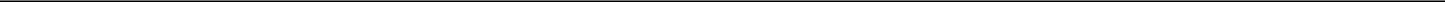 VERKLARINGHierbij verklaart de medezeggenschapsraad van bovengenoemde school in te stemmen met het van 2019 tot 2023 geldende schoolplan van deze school.Namens de MR,Marianne Poot	Lammie SmitVoorzitter	SecretarisGieten	Gietendatum	datum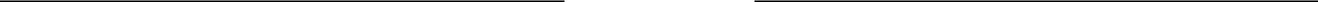 handtekening	handtekening17 Formulier "Vaststelling van schoolplan"Brin:	10 ABNaam:	obs GietenAdres:	Spoorstraat 2Postcode:	9461 DAPlaats:	GietenVERKLARINGHet bevoegd gezag van bovengenoemde school heeft het van 2019 tot 2023 geldende schoolplan van deze school vastgesteld.Namens het bevoegd gezag,Saakje Berkenbosch	Directeur-Bestuurder	Gieten	datum_____________________________handtekening_____________________________	Gegevens van de stichtingGegevens van de stichtingNaam stichting:St. PrimAHDirecteur-Bestuurder:Saakje BerkenboschAdres:Spiekersteeg 1Postcode en Plaats:9461 BH GietenTelefoonnummer:0592-333800E-mail adres:saakjeberkenbosch@primah.orgWebsite:www.primah.orgGegevens van de schoolGegevens van de schoolNaam school:obs GietenDirecteur:Jan PostAdres:Spoorstraat 2Postcode en Plaats:9461 DA GietenTelefoonnummer:0592-262796E-mail adres:gieten@primah.orgWebsite:ww.obs-gieten.nlSterkVoldZwakOnderwijsleerproces: AanbodXZicht op ontwikkelingXDidactisch handelenX(Extra) OndersteuningXSamenwerkingXToetsing en AfsluitingXSchoolklimaatVeiligheidXPedagogisch KlimaatXOnderwijsresultatenResultatenXSociale en maatschappelijke competentiesXVervolgsuccesXKwaliteitszorg en ambitiesKwaliteitszorgXKwaliteitscultuurXVerantwoording en dialoogXFinanciële en materiële voorzieningenContinuïteitXDoelmatigheidXRechtmatigheidXRisicoImpact laagImpact gemiddeldImpact  hoogPersoneelsbeleid (aanzienlijk deel medewerkers rondom de 60 jaar, aantal startende leerkrachten afgenomen)xZijinstroom van leerlingen met specifieke problematiekxOP1AanbodActuele methodes voor rekenen, taal, lezen en de zaakvakkenActuele methodes voor rekenen, taal, lezen en de zaakvakkenEen methode voor sociaal emotionele vorming (Kwink)Een methode voor sociaal emotionele vorming (Kwink)Muziek met Eigenwijs Digitaal in de klas en les op instrumenten in samenwerking met externe partners Muziek met Eigenwijs Digitaal in de klas en les op instrumenten in samenwerking met externe partners Aanbod voor (hoog)begaafde leerlingenAanbod voor (hoog)begaafde leerlingenOP2Zicht op Ontwikkeling Systematisch volgen van de leerlingen op meerdere (ontwikkelings) gebieden in PlanB2Systematisch volgen van de leerlingen op meerdere (ontwikkelings) gebieden in PlanB2PlanB2 ondersteunt de leerkrachten om te werken vanuit de leerdoelen en de leerlingen hier nauwgezet op te volgen.PlanB2 ondersteunt de leerkrachten om te werken vanuit de leerdoelen en de leerlingen hier nauwgezet op te volgen.Systematisch volgen van de ontwikkeling van jonge kinderen m.b.v. OnderbouwdSystematisch volgen van de ontwikkeling van jonge kinderen m.b.v. OnderbouwdOP3Didactisch handelenHoge verwachtingen van de leerlingenHoge verwachtingen van de leerlingenFeedback geven aan de leerlingenFeedback geven aan de leerlingenEfficiënte benutting van de onderwijstijdInteractief lesgeven volgens het IGDI-model; de leerlingen betrekken bij het onderwijsEfficiënte benutting van de onderwijstijdInteractief lesgeven volgens het IGDI-model; de leerlingen betrekken bij het onderwijsSamenwerkend leren; elkaar ondersteunenSamenwerkend leren; elkaar ondersteunenGebruik van ICT bij de lessen    Gebruik van ICT bij de lessen    Werken aan taakgericht leren van de leerlingenWerken aan taakgericht leren van de leerlingenEr is sprake van rust in de klassen en de lessen verlopen ordelijk en in een prettig pedagogisch (werk)klimaatEr is sprake van rust in de klassen en de lessen verlopen ordelijk en in een prettig pedagogisch (werk)klimaatDe leraren leggen de leerstof duidelijk uit waarbij zij rekening houden met verschillen tussen leerlingenDe leraren leggen de leerstof duidelijk uit waarbij zij rekening houden met verschillen tussen leerlingenLeerlingen zijn gewend om samen te werken, interactief en coöperatief met elkaar in gesprek of aan het werk te zijnEr wordt gewerkt volgens een “Handboek klassenmanagement”Leerlingen zijn gewend om samen te werken, interactief en coöperatief met elkaar in gesprek of aan het werk te zijnEr wordt gewerkt volgens een “Handboek klassenmanagement”OP4Extra ondersteuning Extra ondersteuning voor leerlingen die dat nodig hebben in alle mogelijke vormen, binnen of buiten de klas, door IB-er, leerkrachten, specialist hoogbegaafdheid en onderwijsassistentExtra ondersteuning voor leerlingen die dat nodig hebben in alle mogelijke vormen, binnen of buiten de klas, door IB-er, leerkrachten, specialist hoogbegaafdheid en onderwijsassistentOP6Samenwerking Betrokkenheid van, en waar nodig overleg met de ouders Betrokkenheid van, en waar nodig overleg met de ouders Inhoudelijke samenwerking  met voorschoolse voorzieningenInhoudelijke samenwerking  met voorschoolse voorzieningenInhoudelijke samenwerking met VO-scholenInhoudelijke samenwerking met VO-scholenInhoudelijk samenwerking met Attenta, Impuls, GGD, NME, bibliotheekInhoudelijk samenwerking met Attenta, Impuls, GGD, NME, bibliotheekOP8Toetsing en afsluiting  Hanteren van toetsen op alle ontwikkelingsgebiedenHanteren van toetsen op alle ontwikkelingsgebiedenBorging van de adviesprocedure Borging van de adviesprocedure Transparantie m.b.t. de adviesprocedure VO-adviesTransparantie m.b.t. de adviesprocedure VO-adviesSK1Veiligheid VeiligheidsbeleidVeiligheidsbeleidCoördinator sociale veiligheidCoördinator sociale veiligheidPreventiemedewerkerPreventiemedewerkerSK1Pedagogisch klimaat Leerkracht als voorbeeldLeerkracht als voorbeeldKapstokregels als basisKapstokregels als basisInrichting gebouw en pleinInrichting gebouw en pleinBetrokkenheid leerlingen bij het schoolklimaat (leerlingenraad)Betrokkenheid leerlingen bij het schoolklimaat (leerlingenraad)Lessen m.b.t. sociale en maatschappelijke competenties (Kwink)Lessen m.b.t. sociale en maatschappelijke competenties (Kwink)Groepsvorming in de Gouden WekenGroepsvorming in de Gouden WekenOR1ResultatenDe resultaten voldoen aan de inspectienormDe resultaten voldoen aan de inspectienormOR2Sociale en maatschappelijke competenties De ontwikkeling van goede sociale vaardighedenDe ontwikkeling van goede sociale vaardighedenPositief schoolklimaatPositief schoolklimaatOR3Vervolgsucces Voorlichtingsavond van scholen uit de buurtVoorlichtingsavond van scholen uit de buurtWarme overdracht naar het VOWarme overdracht naar het VOKA1Kwaliteitszorg Systematisch gebruik van het systeem voor kwaliteitszorg     Systematisch gebruik van het systeem voor kwaliteitszorg     Er is een gedeelde onderwijsvisie en een breed gedragen kwaliteitsbewustzijn in het teamEr is een gedeelde onderwijsvisie en een breed gedragen kwaliteitsbewustzijn in het teamKA2Kwaliteitscultuur Bekwaam personeel gericht op constante ontwikkeling van het onderwijsprocesBekwaam personeel gericht op constante ontwikkeling van het onderwijsprocesBeleid m.b.t. groepsbezoekenBeleid m.b.t. groepsbezoekenKA3Verantwoording en dialoogEen dialoog met de MR over ambities en resultatenEen dialoog met de MR over ambities en resultatenSchoolgids: Verantwoording van de organisatie en het onderwijsleerprocesSchoolgids: Verantwoording van de organisatie en het onderwijsleerproces1Meer zicht op kwaliteit – PDCA cyclus – daarmee verbetering van de kwaliteit2Interne en externe communicatie verbeteren – directie, team, ouders. leerlingen3Plan B² – van last naar lust4Schoolbreed onderwijs aan (hoog)begaafde leerlingenOP1AanbodAlle PrimAH-scholen bieden meer dan het basisaanbod, in het schoolplan van elke PrimAH-school kun je lezen wat dat eigen profiel is.Alle PrimAH-scholen bieden meer dan het basisaanbod, in het schoolplan van elke PrimAH-school kun je lezen wat dat eigen profiel is.Op alle PrimAH scholen worden de toepassingsmogelijkheden die ICT biedt optimaal ingezet voor het gebruik in de klas. Op alle PrimAH scholen worden de toepassingsmogelijkheden die ICT biedt optimaal ingezet voor het gebruik in de klas. Elke PrimAH-school biedt een breed en op de kerndoelen gebaseerd aanbod dat ook de referentieniveaus taal en rekenen omvat en dat aansluit bij het (beoogde) niveau van alle leerlingen.Elke PrimAH-school biedt een breed en op de kerndoelen gebaseerd aanbod dat ook de referentieniveaus taal en rekenen omvat en dat aansluit bij het (beoogde) niveau van alle leerlingen.OP2Zicht op Ontwikkeling Alle PrimAH scholen gebruiken PlanB2 optimaal.Alle PrimAH scholen gebruiken PlanB2 optimaal.Op alle PrimAH scholen is MRT een vast onderdeel van het aanbod.Op alle PrimAH scholen is MRT een vast onderdeel van het aanbod.Elke PrimAH-school verzamelt vanaf binnenkomst met behulp van een leerling- en onderwijsvolgsysteem systematisch informatie over de kennis en vaardigheden van haar leerlingen.Elke PrimAH-school verzamelt vanaf binnenkomst met behulp van een leerling- en onderwijsvolgsysteem systematisch informatie over de kennis en vaardigheden van haar leerlingen.OP3Didactisch handelenOp alle PrimAH-scholen hebben de leerkrachten voldoende kennis van de leerlijnen om flexibel met de methodes om te kunnen gaan.Op alle PrimAH-scholen hebben de leerkrachten voldoende kennis van de leerlijnen om flexibel met de methodes om te kunnen gaan.Op alle PrimAH scholen brengen we begrijpend lezen op een hoger niveau, door het hanteren van de juiste strategieën.Op alle PrimAH scholen brengen we begrijpend lezen op een hoger niveau, door het hanteren van de juiste strategieën.Op alle PrimAH scholen wordt het bewegingsonderwijs verzorgd door vakleerkrachten.Op alle PrimAH scholen wordt het bewegingsonderwijs verzorgd door vakleerkrachten.De leerkrachten plannen en structureren hun handelen met behulp van informatie die zij over leerlingen hebben. De leerkrachten zorgen ervoor dat het niveau van hun lessen past bij het beoogde eindniveau van leerlingen.De leerkrachten plannen en structureren hun handelen met behulp van informatie die zij over leerlingen hebben. De leerkrachten zorgen ervoor dat het niveau van hun lessen past bij het beoogde eindniveau van leerlingen.OP4Extra ondersteuning Stichting PrimAH organiseert ondersteuning van meer- en hoogbegaafde kinderen, in de eigen klas waar het kan, in een aparte setting als dat beter is.Stichting PrimAH organiseert ondersteuning van meer- en hoogbegaafde kinderen, in de eigen klas waar het kan, in een aparte setting als dat beter is.Op alle PrimAH scholen is aanbod voor kinderen met gouden handen (praktische instelling). Op alle PrimAH scholen is aanbod voor kinderen met gouden handen (praktische instelling). Voor leerlingen die structureel een onderwijsaanbod nodig hebben op een ander niveau dan de leeftijdsgroep, biedt de school een passend onderwijsaanbod, ondersteuning en/of begeleiding, gebaseerd op de mogelijkheden van de desbetreffende leerlingen.Voor leerlingen die structureel een onderwijsaanbod nodig hebben op een ander niveau dan de leeftijdsgroep, biedt de school een passend onderwijsaanbod, ondersteuning en/of begeleiding, gebaseerd op de mogelijkheden van de desbetreffende leerlingen.OP6Samenwerking Alle PrimAH scholen werken volgens de uitgangspunten van Ouderbetrokkenheid 3.0.Alle PrimAH scholen werken volgens de uitgangspunten van Ouderbetrokkenheid 3.0.Alle PrimAH scholen werken volgens het 5-gelijkedagenmodel.Alle PrimAH scholen werken volgens het 5-gelijkedagenmodel.PrimAH ambitie: De PrimAH scholen zijn ingericht als een (mini) IKC. PrimAH ambitie: De PrimAH scholen zijn ingericht als een (mini) IKC. Elke PrimAH-school werkt samen met voorschoolse voorzieningen en voorgaande scholen door informatie over leerlingen uit te wisselen en het onderwijs in een doorgaande leerlijn te realiseren.Elke PrimAH-school werkt samen met voorschoolse voorzieningen en voorgaande scholen door informatie over leerlingen uit te wisselen en het onderwijs in een doorgaande leerlijn te realiseren.PrimAH ambitie: Continu alert zijn en de afweging maken wat de beste keus is: zelfstandig blijven of samenwerken met een ander bestuur.PrimAH ambitie: Continu alert zijn en de afweging maken wat de beste keus is: zelfstandig blijven of samenwerken met een ander bestuur.OP8Toetsing en afsluiting  Alle leerlingen (behoudens wettelijke uitzonderingen) in leerjaar 8 maken een eindtoets.Alle leerlingen (behoudens wettelijke uitzonderingen) in leerjaar 8 maken een eindtoets.SK1Veiligheid Elke PrimAH-school is een veilige omgeving. Er is een zichtbaar/meetbaar programma voor sociale veiligheid.Elke PrimAH-school is een veilige omgeving. Er is een zichtbaar/meetbaar programma voor sociale veiligheid.Elke PrimAH-school zorgt voor de sociale, fysieke en psychische veiligheid van de leerlingen in en om de school gedurende de schooldag.Elke PrimAH-school zorgt voor de sociale, fysieke en psychische veiligheid van de leerlingen in en om de school gedurende de schooldag.SK1Pedagogisch klimaat Elke PrimAH-school heeft een goed pedagogisch klimaat.Elke PrimAH-school heeft een goed pedagogisch klimaat.Op alle PrimAH-scholen en op het stafbureau is voldoende, goed en vitaal personeel.Op alle PrimAH-scholen en op het stafbureau is voldoende, goed en vitaal personeel.OR1ResultatenAlle PrimAH-scholen dragen er zorg voor dat ieder kind zich optimaal ontwikkelt. Alle PrimAH-scholen dragen er zorg voor dat ieder kind zich optimaal ontwikkelt. De cognitieve eindresultaten liggen op het niveau dat op grond van de kenmerken van de leerlingenpopulatie verwacht mag worden.De cognitieve eindresultaten liggen op het niveau dat op grond van de kenmerken van de leerlingenpopulatie verwacht mag worden.OR2Sociale en maatschappelijke competenties PrimAH ambitie: In 2023 is minimaal één PrimAH school energie neutraal.PrimAH ambitie: In 2023 is minimaal één PrimAH school energie neutraal.PrimAH ambitie: In 2023 is het energieverbruik op alle scholen met 20% naar beneden gebracht (ten opzichte van 2018).PrimAH ambitie: In 2023 is het energieverbruik op alle scholen met 20% naar beneden gebracht (ten opzichte van 2018).PrimAH ambitie: In 2023 voldoen alle PrimAH scholen voor de binnenluchtkwaliteit aan klasse B van het programma van Eisen Frisse Scholen 2015, zoals deze is opgesteld door het Ministerie. Bij nieuwbouw of vernieuwbouw gaan we voor klasse A.PrimAH ambitie: In 2023 voldoen alle PrimAH scholen voor de binnenluchtkwaliteit aan klasse B van het programma van Eisen Frisse Scholen 2015, zoals deze is opgesteld door het Ministerie. Bij nieuwbouw of vernieuwbouw gaan we voor klasse A.De leerlingen behalen sociale en maatschappelijke competenties op het niveau dat tenminste in overeenstemming is met de gestelde doelen.De leerlingen behalen sociale en maatschappelijke competenties op het niveau dat tenminste in overeenstemming is met de gestelde doelen.OR3Vervolgsucces De bestemming van de leerlingen na het verlaten van de school is bekend en voldoet tenminste aan de verwachtingen van de school.  De bestemming van de leerlingen na het verlaten van de school is bekend en voldoet tenminste aan de verwachtingen van de school.  KA1Kwaliteitszorg De directeur-bestuurder heeft zicht op de onderwijskwaliteit van alle PrimAH scholen.De directeur-bestuurder heeft zicht op de onderwijskwaliteit van alle PrimAH scholen.De directeur-bestuurder zorgt voor een stelsel van kwaliteitszorg op de scholen.De directeur-bestuurder zorgt voor een stelsel van kwaliteitszorg op de scholen.KA2Kwaliteitscultuur Elke PrimAH school heeft een kwaliteitsplan gebaseerd op de uitgangspunten van ‘Zicht op Onderwijskwaliteit’.Elke PrimAH school heeft een kwaliteitsplan gebaseerd op de uitgangspunten van ‘Zicht op Onderwijskwaliteit’.Iedereen bij PrimAH werkt volgens de kwaliteitscyclus PDCA, met extra aandacht voor de C.Iedereen bij PrimAH werkt volgens de kwaliteitscyclus PDCA, met extra aandacht voor de C.De directeur-bestuurder handelt volgens de code van goed bestuur en legt uit wanneer zij daarvan afwijkt.De directeur-bestuurder handelt volgens de code van goed bestuur en legt uit wanneer zij daarvan afwijkt.KA3Verantwoording en dialoogPrimAH ambitie: Het is ons streven om alle PrimAH-scholen met meer dan 23 leerlingen in stand te houden, mits de kwaliteit van onderwijs niet in het geding komt. PrimAH ambitie: Het is ons streven om alle PrimAH-scholen met meer dan 23 leerlingen in stand te houden, mits de kwaliteit van onderwijs niet in het geding komt. De directeur-bestuurder en de scholen hebben tegenspraak georganiseerd.De directeur-bestuurder en de scholen hebben tegenspraak georganiseerd.FB1/FB2/FB3FinancieelVoor continuïteit is het van belang dat de directeur-bestuurder inzicht heeft in de financiële uitgangspositie en de ontwikkelingen in de komende drie jaar, en daar beleid op uitzet.Voor continuïteit is het van belang dat de directeur-bestuurder inzicht heeft in de financiële uitgangspositie en de ontwikkelingen in de komende drie jaar, en daar beleid op uitzet.De directeur-bestuurder (bevoegd gezag) besteedt de overheidsbekostiging zo dat deze adequaat ten goede komt aan de in het schoolplan geformuleerde ambities inzake effectief onderwijs en de ontwikkeling van alle leerlingen.   De directeur-bestuurder (bevoegd gezag) besteedt de overheidsbekostiging zo dat deze adequaat ten goede komt aan de in het schoolplan geformuleerde ambities inzake effectief onderwijs en de ontwikkeling van alle leerlingen.   De directeur-bestuurder verwerft en besteedt de onderwijsbekostiging conform wet- en regelgeving.  De directeur-bestuurder verwerft en besteedt de onderwijsbekostiging conform wet- en regelgeving.  De directeur-bestuurder beschikt over de vereiste deskundigheid en handelt integer en transparant.De directeur-bestuurder beschikt over de vereiste deskundigheid en handelt integer en transparant.OP4Extra ondersteuning Op alle PrimAH scholen is aanbod voor kinderen met gouden handen (praktische instelling).  Dit is nog een punt van aandachtOp alle PrimAH scholen is aanbod voor kinderen met gouden handen (praktische instelling).  Dit is nog een punt van aandachtOP6Samenwerking Alle PrimAH scholen werken volgens de uitgangspunten van Ouderbetrokkenheid 3.0. We hebben een eerst stap gemaakt, maar dit is een ontwikkelpunt voor de komende periode. Alle PrimAH scholen werken volgens de uitgangspunten van Ouderbetrokkenheid 3.0. We hebben een eerst stap gemaakt, maar dit is een ontwikkelpunt voor de komende periode. PrimAH ambitie: De PrimAH scholen zijn ingericht als een (mini) IKC. Dit is voor ons geen item. Een goede samenwerking met de verschillende vormen van voorschoolse opvang wel. PrimAH ambitie: De PrimAH scholen zijn ingericht als een (mini) IKC. Dit is voor ons geen item. Een goede samenwerking met de verschillende vormen van voorschoolse opvang wel. PrimAH ambitie: Continu alert zijn en de afweging maken wat de beste keus is: zelfstandig blijven of samenwerken met een ander bestuur. Bovenschools, geen item voor ons als school.PrimAH ambitie: Continu alert zijn en de afweging maken wat de beste keus is: zelfstandig blijven of samenwerken met een ander bestuur. Bovenschools, geen item voor ons als school.SK1Pedagogisch klimaat Op alle PrimAH-scholen en op het stafbureau is voldoende, goed en vitaal personeel. Dit is wel het streven, maar mede afhankelijk van externe factoren.Op alle PrimAH-scholen en op het stafbureau is voldoende, goed en vitaal personeel. Dit is wel het streven, maar mede afhankelijk van externe factoren.OR2Sociale en maatschappelijke competenties PrimAH ambitie: In 2023 is minimaal één PrimAH school energie neutraal. Dit betreft bovenschools beleid in samenwerking met de gemeente en is niet specifiek voor onze school.PrimAH ambitie: In 2023 is minimaal één PrimAH school energie neutraal. Dit betreft bovenschools beleid in samenwerking met de gemeente en is niet specifiek voor onze school.PrimAH ambitie: In 2023 is het energieverbruik op alle scholen met 20% naar beneden gebracht (ten opzichte van 2018). Zie hiervoor.PrimAH ambitie: In 2023 is het energieverbruik op alle scholen met 20% naar beneden gebracht (ten opzichte van 2018). Zie hiervoor.PrimAH ambitie: In 2023 voldoen alle PrimAH scholen voor de binnenluchtkwaliteit aan klasse B van het programma van Eisen Frisse Scholen 2015, zoals deze is opgesteld door het Ministerie. Bij nieuwbouw of vernieuwbouw gaan we voor klasse A. Zie hiervoorPrimAH ambitie: In 2023 voldoen alle PrimAH scholen voor de binnenluchtkwaliteit aan klasse B van het programma van Eisen Frisse Scholen 2015, zoals deze is opgesteld door het Ministerie. Bij nieuwbouw of vernieuwbouw gaan we voor klasse A. Zie hiervoor